IdentitasPetunjuk Pengerjaan SoalJawaban dikerjakan dalam lembar jawaban yang telah disediakan.SoalERP adalah … .suatu  kombinasi terartur apapun dari people (orang), hardware (perangkat keras), software (piranti lunak), computer networks and  data communications (jaringan komunikasi), dan database (basis data) yang mengumpulkan, mengubah dan menyebarkan informasi di dalam suatu bentuk organisasi. (O’Brien, 2005, p5)sistem informasi terintegrasi (integrated information system) yang dibangun menggunakan basis data terpusat (centralized database) dan memiliki platform komputasi yang dapat membantu penggunaan sumber daya perusahaan secara efektif dan memberikan fasilitas aliran informasi antar fungsi bisnis di dalam perusahaan (Rajesh Ray, 2011)sekumpulan aktivitas yang menerima satu atau lebih masukkan (input) dan menghasilkan keluaran (output) yang bernilai bagi pelanggan. (Monk, 2009)aktivitas yang terukur dan terstruktur untuk memproduksi output tertentu untuk kalangan pelanggan tertentu. (Davenport,1993) aktivitas yang khusus dilakukan didalam satu functional area of operation.Bentuk sumber daya (resource) dalam perusahaan yang perlu dimanfaatkan secara efektif untuk tujuan perusahaan, antara lain, kecuali … . manusiakapasitas mesin kapasitas gudangaturan pemerintahbahan baku dan barang jadiKelemahan Sistem Informasi tidak Terintegrasi adalah … .Diperlukan investasi perangkat keras dan perangkat lunak basis data untuk menyimpan basis data terpusat Sistem perlu melakukan pemasukkan data yang sama beberapa kali pada beberapa sistem informasi yang berbeda.Tidak ada interaksi antara sistem informasi yang satu dengan yang lain, sehingga proses bisnis perusahaan berjalan hanya dengan interaksi minimal yaitu pada level paling tinggi dalam bentuk rangkuman laporan.Sistem tidak dapat memperbarui data secara online sehingga informasi yang ditampilkan tidak relevan. Diperlukan kegiatan re-entry data, yang dapat menyebabkan kesalahan dalam memasukkan data.Berikut ini adalah keunggulan ERP, kecuali …Ada jeda waktu untuk menampilkan informasi yang paling update pada sistemMemiliki paket sistem dengan cara standard untuk menjalankan proses.Mengotomatisasi dan efisiensi proses.Mempermudah pengelolaan data dan mengurangi redundansi datamudah dikonfigurasi untuk mendukung fleksibilitas organisasiSebuah organisasi militer di suatu negara akan mengimplementasikan sistem ERP di Angkatan Udara, Angkatan Laut dan Angkatan Darat. Implementasi pertama dilakukan di Angkatan Udara dimana di angkatan ini seluruh proses dari angkatan lain juga terdapat di dalamnya. Setelah implementasi di Angkatan Udara selesai. Hasil implementasi dari Angkatan Udara dibangun di  Angkatan Laut dan Angkatan Darat  dengan penambahan spesifik untuk penyesuaian proses di masing-masing angkatan. Strategi implementasi yang digunakan adalah …Big BangRolloutBig Bang dan ModularRollout dan ModularTidak ada jawaban yang benarSales Organization adalah …Organizational element tertinggi yang merepresentasikan kantor pusat dari kelompok perusahaan.Organizational element yang melambangkan bagian dari enterprise yang memiliki aturan akuntansi tersendiri, ditunjukkan dengan NPWP perusahaan.Organizational element yang mengatur syarat dan ketentuan penjualan ke pelanggan, contoh: penetapan harga jual, ketentuan garansi produk dan ketentuan penjualan lainnya.Organizational element yang menentukan cara/bagaimana barang atau jasa didistribusikan kepada pelanggan, contoh: grosir (wholesales), eceran (retail), internet sales, direct sales dan lain-lain.Organizational element yang mengatur pengelompokkan barang atau jasa, yang digunakan untuk pengaturan penanggung jawab keuntungan (profit) dari kelompok barang maupun jasa.Apakah hasil dari sebuah transaksi?Organizational ElementMaster DataTransactionDocumentClientSuatu penyimpanan data terpusat yang menyediakan informasi dan tersedia bagi seluruh pengguna. Data yang tersimpan selalu up to date dan bebas dari pengulangan data. Organizational ElementMaster DataTransactionDocumentClientBerikut ini adalah document yang dihasilkan dari transaksi berikut ini: Demand Determination, Source Determination, dan Supplier Selection.Request For Quotation (RFQ), Quotation dan Order AcknowledgementPurchase Requisition (PR), Request For Quotation (RFQ), dan Quotation.Purchase Order (PO), Order Acknowledgement, dan Goods Receipt (GR).Goods Receipt (GR), Invoice, dan Accounting Document.Purchase Order (PO), Goods Receipt (GR), dan Invoice.Berikut ini adalah document yang dihasilkan dari transaksi: Purchase Order Processing, Goods Receipt, dan Invoice Verification.Request For Quotation (RFQ), Quotation dan Order AcknowledgementPurchase Requisition (PR), Request For Quotation (RFQ), dan Quotation.Purchase Order (PO), Order Acknowledgement, dan Goods Receipt (GR).Goods Receipt (GR), Invoice Document, dan Accounting Document.Purchase Order (PO), Goods Receipt (GR), dan Invoice.Perusahaan kecil dengan beberapa lokasi ingin mengimplementasi sistem ERP. Untuk mengurangi waktu keseluruhan implementasi dilakukan implementasi seluruh lokasi dan seluruh modul. Strategi implementasi yang digunakan adalah …Big BangRolloutBig Bang dan ModularRollout dan ModularTidak ada jawaban yang benarFungsi Bisnis adalah …suatu  kombinasi terartur apapun dari people (orang), hardware (perangkat keras), software (piranti lunak), computer networks and  data communications (jaringan komunikasi), dan database (basis data) yang mengumpulkan, mengubah dan menyebarkan informasi di dalam suatu bentuk organisasi. (O’Brien, 2005, p5)sistem informasi terintegrasi (integrated information system) yang dibangun menggunakan basis data terpusat (centralized database) dan memiliki platform komputasi yang dapat membantu penggunaan sumber daya perusahaan secara efektif dan memberikan fasilitas aliran informasi antar fungsi bisnis di dalam perusahaan (Rajesh Ray, 2011)sekumpulan aktivitas yang menerima satu atau lebih masukkan (input) dan menghasilkan keluaran (output) yang bernilai bagi pelanggan. (Monk, 2009)aktivitas yang terukur dan terstruktur untuk memproduksi output tertentu untuk kalangan pelanggan tertentu. (Davenport,1993) aktivitas yang khusus dilakukan didalam satu functional area of operation.Berikut ini adalah functional area of operation, kecuali ..Accounting/Finance Human Resource Supply Chain Management Marketing and Sales Production Vendor penyedia ERP System, kecuali …MicrosoftSAPOracleEpicorAdobeDiketahui gambar berikut ini.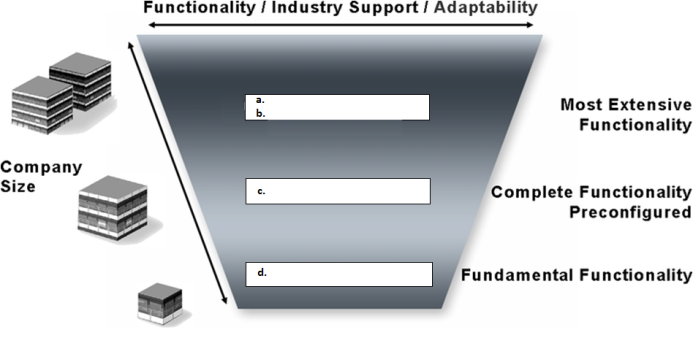 	Apakah produk dari SAP yang diidentifikasi dengan nomod d)?mySAP All-in-OneSAP Business OnemySAP Business SuitemySAP ERPmySAP Small BusinessOrganizational Element yang terdapat pada Human Resource, kecuali …Personnel FileCompany CodeOrganizational UnitJobsPositionOrganizational Element ini merupakan tempat yang ada secara fisik untuk menyimpan persediaan disebut …ClientCompany CodePlantStorage LocationDistribution ChannelContoh dari company code …Yayasan Pendidikan TelkomUniversitas TelkomFakultas Ilmu TerapanProgram Studi Komputerisasi AkuntansiRuang Laboratorium ERPBerikut ini adalah contoh distribution channel, kecuali …Direct SalesFinal Customer SalesInternet SalesWhole SalesDiscountDistribution Channel adalah …Organizational element yang mengatur pengelompokkan barang atau jasa, yang digunakan untuk pengaturan penanggung jawab keuntungan (profit) dari kelompok barang maupun jasa.Organizational element yang menentukan cara/bagaimana barang atau jasa didistribusikan kepada pelanggan.Organizational element yang mengatur syarat dan ketentuan penjualan ke pelanggan, contoh: penetapan harga jual, ketentuan garansi produk dan ketentuan penjualan lainnya.Organizational element yang melambangkan bagian dari enterprise yang memiliki aturan akuntansi tersendiri, ditunjukkan dengan NPWP perusahaan.Organizational element tertinggi yang merepresentasikan kantor pusat dari kelompok perusahaan.Berikut ini adalah document yang dihasilkan dari transaksi berikut ini: Sales Order, Outbound Delivery, Picking, Goods Issue, Billing, dan Payment Processing, kecuali …InquirySales OrderDelivery Document Transfer OrderGoods IssueBerikut ini adalah master data yang digunakan pada saat kegiatan Penjualan Barang (Sales Order), kecuali …Customer Master Material MasterPersonnel FileCustomer Master – Account ReceivableTidak ada jawaban yang benarCustomer Master dibagi menjadi tiga struktur, yaitu …General Data, Data for Company Code, dan Data for SalesGeneral Data, Data for Company Code, dan Data for PurchasingGeneral Data, Data for Company Code, dan Data for CustomerGeneral Data, Data for Company Code, dan Data for ProductionGeneral Data, Data for Company Code, dan Data for StockCustomer Master data yang disimpan pada level General Data, kecuali …NamaAlamatBahasaParameter PembayaranKode PosFitter snacker adalah perusahaan manufaktur yang menjual snack dalam kemasan. Perusahaan ini menjual dua (2) tipe snack NGR-A and NGR-B. Tenaga penjualan dibagi menjadi 2 kelompok, yaitu Wholesale Division dan The Direct Sales Division. Harga jual ditentukan oleh Fitter Snacker untuk seluruh area penjualannya. Ketentua yang diberikan adalah: 1. Wholesale Division menawarkan syarat pada harga murah dan tetap untuk pemesanan dalam jumlah besar. Invoice term: (2–10/net 30), dan 2. The Direct Sales Division menawarkan: discounts jika melakukan pembelian dalam jumlah besar.. Invoice term: (2–10/net 30). Dari kasus di atas, pernyataan berikut ini yang benar adalah, kecuali  …Organizational element: division adalah Wholesale Division dan The Direct Sales DivisionOrganizational element: client adalah Fitter snackerOrganizational element: sales organization adalah Fitter snackerOrganizational element: division adalah NGR-A and NGR-BOrganizational element: company code adalah Fitter snackerProses identifikasi sumber pemasok berdasarkan permintaan pembelian masa lalu dan perjanjian pembelian jangka panjangDemand DeterminationSource Determination Supplier SelectionPurchase Order ProcessingOrder monitoring Berikut adalah urutan proses yang benar dalam proses pengadaan barang (procurement), kecuali…Demand determination  source determination  supplier selection  purchase order porcessingSupplier selection  purchase order processing  order monitoring  goods receiptOrder monitoring  goods receipt  invoice verification  payment processing Supplier selection  order monitoring  purchase order monitoring  goods receiptSource determination  supplier selection  purchase order processing  order monitoringBerikut adalah dokumen yang terlibat dalam proses pengadaan barang, kecuali…Goods receipt/material documentOutbound delivery documentQuotationPurchase requisitionRequest for quotationPada saat terjadi goods receipt (gudang menerima barang dari vendor) pada proses pengadaan barang/material, akun yang terlibat adalah sebagai berikut:Stock 						xxxGoods Receipt/Invoice Receipt			xxxAccount Payable 					xxxCash						xxxGoods Receipt/Invoice Receipt			xxxAccount Payable					xxxStock Finish Goods				xxxRevenue						xxxStock Finish Goods 				xxxCash						xxxPada saat terjadi invoice verification  pada proses pengadaan barang, akun yang terlibat adalah sebagai berikut:Stock 						xxxGoods Receipt/Invoice Receipt			xxxAccount Payable 					xxxCash						xxxGoods Receipt/Invoice Receipt			xxxAccount Payable					xxxStock Finish Goods				xxxRevenue						xxxStock Finish Goods 				xxxCash						xxxPada saat terjadi payment processing  pada proses pengadaan barang, akun yang terlibat adalah sebagai berikut:Stock 						xxxGoods Receipt/Invoice Receipt			xxxAccount Payable 					xxxCash						xxxGoods Receipt/Invoice Receipt			xxxAccount Payable					xxxStock Finish Goods				xxxRevenue						xxxStock Finish Goods 				xxxCash						xxxSetiap pegawai dapat membuat dan mengelola permintaan barang yang termasuk ke dalam MRO (maintain, repair, operation) seperti alat tulis kantor dan pakaian seragam pegawai. Pengadaan barang untuk yang termasuk ke dalam kategori MRO disebut dengan…Self-Service ProcurementPurchase OrderSales Order ManagementProduction Request for QuotationMengidentifikasi sumber daya pasokan yang potensial berdasarkan informasi pesanan masa lalu dan berdasarkan perjanjian pembelian jangka-panjang yang masih berlaku disebut dengan proses….Demand determinationSource determinationSupplier selectionPurchase order processingInvoice verificationProses membuat scenario simulasi harga yang membandingkan quotation yang berbeda-beda dari berbagai supplier disebut dengan…Demand determinationSource determinationSupplier selectionPurchase order processingInvoice verificationBerikut adalah pernyataan yang benar berkaitan dengan proses pengadaan barang, kecuali…Saat data purchase order ≠ goods receipt ≠ invoice  sistem memberikan peringatan kepada user dan akan melakukan blok terhadap pembayaran invoiceSaat data purchase order = goods receipt = invoice  financial accounting melakukan inisiasi pembayaran untuk invoice open item Invoice verification menghubungkan proses procurement dengan accountingSupplier selection merupakan proses mengidentifikasi sumber daya pasokan yang potensial berdasarkan informasi pesanan masa lalu dan berdasarkan perjanjian pembelian jangka panjang yang masih berlakuSaat melakukan posting goods receipt with reference to PO maka akan menghasilkan dokumen material.Berikut ini adalah masalah yang timbul akibat dari penggunaan sistem informasi yang tidak terhubung pada proses order filling.Keterlambatan tanggal pengirimanKesalahan penawaran harga Pengecekkan persediaan dilakukan secara manualKeterlambatan dalam pembuatan tagihanData tagihan tidak akurat jika terjadi pengiriman berkalaBerikut ini adalah kelemahan proses order filling tanpa menggunakan sistem yang terintegrasi, kecualiPengecekkan persediaan dilakukan secara manual Ada kemungkinan jumlah persediaan barang tidak dapat memenuhi jumlah barang yang sudah dipesanBagian penjualan mengirimkan data permintaan barang dalam bentuk fax sehingga perlu memasukkan ulang dataPelanggan yang menginginkan pengiriman barang berkala, karyawan bagian pemesanan perlu menghubungi pihak gudang, produksi, penjualan dan akuntansi.Proses pembaharuan data persediaan dilakukan per akhir hari dan perubahan data persediaan fisik dan sistem dilakukan per bulan.Kegiatan ini berhubungan dengan kegiatan aktivitas presales, kecuali …Pembuatan InquiryPembuatan QuotationPengiriman barang ke pelangganPengiriman surat penawaran barangMemberikan informasi harga ke pelangganBerikut ini adalah kegiatan disiklus Sales Order, kecuali …Goods Receipt IssueOrder MonitoringBillingTransportationPickingTahap dari siklus sales order yang mengakibatkan adanya pencatatan akuntansi adalah … .Pre Sales ActivityGoods ReceiptBillingInvoice ProcessingAccounts ReceivableKontrak perjanjian untuk memberikan barang maupun menyediakan jasa antara Sales Organization dengan pelanggan berdasarkan kesepakatan harga, jumlah dan waktu. Kegiatan ini adalah …Pre Sales ActivitySales OrderAvailability CheckOutbound Delivery TransportationKegiatan untuk mengatur media transportasi, rute, checking point, dan picking point atas barang yang akan dikirimkan kepada pelanggan. Kegiatan ini adalah …Pre Sales ActivitySales OrderAvailability CheckOutbound Delivery TransportationBagian/Unit yang mengelola proses Goods Issues mendapati ada barang yang akan dikeluarkan melebihi barang yang ada di surat jalan. Pada proses apa dia harus melakukan koreksi … .Pre Sales ActivitySales OrderAvailability CheckOutbound Delivery TransportationPicking adalah …Kontrak perjanjian untuk memberikan barang maupun menyediakan jasa antara Sales Organization dengan pelanggan berdasarkan kesepakatan harga, jumlah dan waktu.Pemeriksaan ketersediaan barang atau jasa pada jadwal yang telah dijanjikan.Kegiatan untuk mengatur media transportasi, rute, checking point, dan picking point atas barang yang akan dikirimkan kepada pelanggan.proses mengambil barang dari storage location dan menyusun sejumlah barang di picking area tempat barang dipersiapkan untuk dikirim.Proses memindahkan barang secara fisik dari gudang (plant).proses mengambil barang dari storage location dan menyusun sejumlah barang di picking area tempat barang dipersiapkan untuk dikirim, disebut dengan …TransportationPickingGoods IssueBillingPayment ProcessingKegiatan ini dilakukan pada saat tahap transportation pada siklus Sales Order, kecuali …Media transportasiRuteChecking pointPicking PointStorage LocationPicking Point adalah …alat bantu untuk mengangkut barang.jalur  pengiriman dari tempat asal pengiriman sampai kepada tempat penerima (ship-to-party).tempat pemeriksaan barang dalam jalur pengiriman barang.tempat fisik di gudang untuk pengambilan barangmerupakan tempat yang ada secara fisik untuk menyimpan persediaan.Diberikan contoh jurnal berikut ini.Dr. Inventory			xxxx 	Cr. GR/IR Clearing Account	xxxxDr. Cost of goods Sold		xxxx	Cr. Inventory of Finished goods	xxxxDr. Account Receivable		xxxx	Cr. Sales Revenue 		xxxxDr. Account Payable	xxxx	Cr.Cash				xxxx Dr. Cash			xxxx	Cr. Account Receivable		xxxxDr. GR/IR		xxxx	Cr. Account Payable 		xxxxJurnal yang diakibatkan oleh tahap Billing adalah …ABCDEDiberikan contoh jurnal berikut ini.Dr. Inventory			xxxx 	Cr. GR/IR Clearing Account	xxxxDr. Cost of goods Sold		xxxx	Cr. Inventory of Finished goods	xxxxDr. Account Receivable		xxxx	Cr. Sales Revenue 		xxxxDr. Account Payable	xxxx	Cr.Cash				xxxx Dr. Cash			xxxx	Cr. Account Receivable		xxxxDr. GR/IR		xxxx	Cr. Account Payable 		xxxxJurnal yang diakibatkan oleh tahap Payment Processing pada siklus Sales Order adalah …ABCDEKegiatan yang terjadi pada saat posting Goods Issue berdasarkan Outbound Delivery … .Persediaan barang di gudang berkurang sesuai dengan jumlah pengirimanPerubahan nilai dicatat di neraca (balance sheet) pada bagian Akun Persediaan (inventory) Kebutuhan berkurang sesuai dengan jumlah pengirimanGoods issue dicatat secara otomatis pada document flowSemua benarMaterial Requirement Planning menghasilkan keluaran yang terhubung ke siklus …ProcurementSales OrderProductionHuman Capital ManagementAccountingDokumen yang dihasilkan pada saat Material Requirement Planning adalah …Sales QuotationRequest for QuotationPurchase RequisitionTransfer OrderMaterial DocumentBerikut ini adalah siklus pada proses produksi, yaitu …order creation, Machine accumulative, Order release, order printing, material staging, order execution, confirmation, dan goods receipts.Sales & operation planning, Demand Management, Master Production Scheduling, Material Requirement Planning.order creation, Machine occupancy, Order Monitoring, order printing, material staging, order execution, confirmation, dan goods issue.order creation, Machine occupancy, Order release, order printing, material staging, order execution, confirmation, dan goods receipts.order creation, Availability Check, Order release, order printing, material staging, order execution, confirmation, dan goods receipts.Perintah produksi (production order) adalah …aktivitas memindahkan komponen dari storage location utama ke storage location yang paling dekat dengan lantai produksi (the shop floor) sesuai dengan jumlah yang dibutuhkan untuk produksi.Proses untuk memecah rencana produksi menjadi unit produksi per satuan waktu yang lebih kecil, seperti angka produksi mingguan atau harian, untuk memenuhi kebutuhan setiap produk.Aktivitas untuk menentukan jumlah dan waktu dalam melakukan pemesanan bahan baku.Perintah dari departemen produksi untuk menghasilkan sejumlah material dalam waktu yang sudah ditentukanProses memprediksi kebutuhan barang dagang dimasa depanPernyataan ini benar, kecuali …Tujuan dari production planning adalah melakukan penjadwalan produksi secara ekonomis sehingga perusahaan dapat menyediakan barang kepada pelanggan dalam pada waktu yang sudah ditentukan dengan penggunaan biaya yang efisien.Pendekatan produksi make-to-stock adalah produksi atas barang dengan tujuan untuk disimpan, dan kebutuhan untuk konsumen diambil dari gudang.Pendekatan produksi assemble-to-order adalah produksi dengan mengkombinasikan pendekatan make-to-stock dan make make-to-orderPerusahaan yang memproduksi makanan dalam kemasan atau peralatan mandi merupakan hasil dari pendekatan produksi make-to-order.Perusahaan yang memproduksi barang elektronik atau buku mengunakan pendekatan produksi make-to-stock.Pernyataan yang benar tentang pendekatan produksi make-to-order adalah …produksi atas barang dengan tujuan untuk disimpan, dan kebutuhan untuk konsumen diambil dari gudang.produksi atas barang sesuai dengan jumlah pesanan konsumen sesuai dengan waktu yang disepakatiproduksi atas barang dengan cara merakit menggunakan komponen yang diambil dari gudang sesuai dengan jumlah pesanan konsumen dan waktu yang disepakatipendekatan ini digunakan pada perusahaan yang memproduksi tahu/tempe produksi dengan mengkombinasikan pendekatan make-to-stock dan assemble-to-orderManakah urutan proses yang benar dalam manufacturing planning berikut ini:Sales & Operation planning  demand management  Master Production Scheduling  Material Requirement Planning  Manufacturing ExecutionSales & Operation planning  Material Requirement Planning  demand management  Master Production Schedule  Manufacturing ExecutionDemand Management  Material Requirement Planning  Sales & Operation planning Master Production Schedule  Manufacturing ExecutionDemand Management  Material Requirement Planning  Master Production Schedule  Sales & Operation planning  Manufacturing ExecutionMaterial Requirement Planning  demand management  Master Production Schedule  Sales & Operation planning  Manufacturing ExecutionBerikut adalah pernyataan yang benar berkaitan dengan proses perencanaan dan kegiatan produksi, kecuali….Kegiatan produksi (manufacturing execution) terdiri dari beberapa proses, diantaranya adalah membuat perintah produksi, mengeluarkan bahan baku dari gudang, konfirmasi kegiatan produksi, dan penerimaan barang jadi oleh gudang.proses untuk memprediksi kebutuhan produk yang dihasilkan perusahaan di masa yang akan datang.Machine occupancy adalah proses mempersiapkan bahan baku yang dibutuhkan untuk kegiatan produksi. Material requirement planning adalah proses untuk menentukan jumlah dan waktu yang tepat untuk memesan bahan baku untuk kebutuhan proses produksiProses yang harus dilakukan terlebih dahulu sebelum eksekusi proses produksi adalah order release, order printing, dan mengeluarkan bahan baku dari stok yang tersimpan di gudang. Berikut adalah proses yang terlibat dalam perencanaan produksi, kecuali….Sales forecastingMaterial requirement planningStarting inventoryTransportationDemand management production plansProses untuk memprediksi kebutuhan produk yang dihasilkan perusahaan di masa yang akan datang disebut dengan…Order ConfirmationMaterial Requirement PlanningTransportationGoods receiptSales forecastingSebutkan sumber data dari kegiatan sales & operation planning …Ramalan penjualanPersediaan AwalSales QuotationSemua jawaban yang benarTidak ada jawaban yang benarDemand Management adalah …aktivitas memindahkan komponen dari storage location utama ke storage location yang paling dekat dengan lantai produksi (the shop floor) sesuai dengan jumlah yang dibutuhkan untuk produksi.Proses untuk memecah rencana produksi menjadi unit produksi per satuan waktu yang lebih kecil, seperti angka produksi mingguan atau harian, untuk memenuhi kebutuhan setiap produk.Aktivitas untuk menentukan jumlah dan waktu dalam melakukan pemesanan bahan baku.Perintah dari departemen produksi untuk menghasilkan sejumlah material dalam waktu yang sudah ditentukanProses memprediksi kebutuhan barang dagang dimasa depanMasukkan (input) untuk Master Production Schedule adalah…Sales forecastingMaterial requirement planningStarting inventoryTransportationDemand management production plansKegiatan perencanaan ini dilakukan ketika persediaan di gudang tidak mencukupi untuk melaksanakan proses produksi …Sales & operation planningDemand ManagementMaster Production SchedulingMaterial Requirement Planning.Manufacturing ExecutionApakah yang dimaksud dengan material staging …aktivitas memindahkan komponen dari storage location utama ke storage location yang paling dekat dengan lantai produksi (the shop floor) sesuai dengan jumlah yang dibutuhkan untuk produksi.Proses untuk memecah rencana produksi menjadi unit produksi per satuan waktu yang lebih kecil, seperti angka produksi mingguan atau harian, untuk memenuhi kebutuhan setiap produk.Aktivitas untuk menentukan jumlah dan waktu dalam melakukan pemesanan bahan baku.Perintah dari departemen produksi untuk menghasilkan sejumlah material dalam waktu yang sudah ditentukanProses memprediksi kebutuhan barang dagang dimasa depanApakah yang dimaksud dengan order confirmation dalam proses produksi?Proses memilih jenis transportasi, rute jalan yang dilewati, checking point, dan picking pointProses untuk mencatat jumlah barang yang dihasilkan dari proses produksi, pegawai yang terlibat dalam proses produksi, tanggal produksi, pergerakan barang dan jumlah jam buruh yang terlibat dalam proses produksi.Proses memperkirakan jumlah kebutuhan konsumen terhadap produk barang yang dihasilkan oleh perusahaan di masa yang akan datang.Proses memecah perencanaan produksi menjadi target bulanan, mingguan, dan bahkan harian.Proses pencatatan bertambahnya stok barang jadi hasil produksi di gudang.Tipe confirmasi penyelesaian (completion confirmation), kecuali …Milestone completion confirmationStandard completion confirmationNormal completion confirmationPeriodic completion confirmationCompletion confirmation at order header levelPada saat terjadi goods receipt (gudang menerima barang jadi hasil produksi) pada proses produksi, akun yang terlibat adalah sebagai berikut:Stock 						xxxGoods Receipt/Invoice Receipt			xxxAccounts Payable 				xxxCash						xxxGoods Receipt/Invoice Receipt			xxxAccount Payable				xxxStock Finish Goods				xxxRevenue					xxxStock Finish Goods 				xxxCash						xxxBerikut adalah urutan proses yang benar dalam proses produksi, kecuali…Order creation  Machine occupancy  order release  order printingMaterial staging  order execution  confirmation  goods receiptOrder release  order printing  material staging  order executionMaterial staging  confirmation  order execution  goods receiptMachine ocuppancy  order release  order printing  material staging Manakah urutan proses yang benar dalam proses produksi berikut ini:Order creation  material staging  order release  goods receiptMaterial staging  confirmation  order execution  goods receiptGoods receipt  order execution  confirmation  material stagingOrder release  transportation  outbond delivery  goods issueMaterial staging  order execution  confirmations  goods receiptProses terakhir dari keseluruhan proses produksi adalah …Sales and Operation Planning (SOP)Material Requirement Planning (MRP)Manufacturing ExecutionOrder SettlementGoods ReceiptDiketahui Bill of Material berikut ini.Sebutkan material yang digunakan pada saat kegiatan material staging.BOMR-F100R-B100PCTidak ada jawaban yang benarDiketahui Bill of Material berikut ini.Sebutkan material yang digunakan dihasilkan oleh proses produksi.BOMR-F100R-B100PCTidak ada jawaban yang benarPernyataan berikut ini adalah benar …Prediksi atas lonjakan permintaan barang yang musim tertentu, sehingga dipilih keputusan untuk menambah persediaan barang sebelum puncak musim (peak time), meningkatkan kapasitas produksi pada puncak musim, kerjasama dengan perusahaan lain untuk memproduksi barang (subcontract), maupun kombinasi pilihan ini, dilakukan pada proses Demand Managementrencana produksi dipecah menjadi unit produksi per satuan waktu yang lebih kecil, seperti angka produksi mingguan atau harian, untuk memenuhi kebutuhan setiap produk. Kegiatan ini dilakukan oleh Material Requirement PlanningKetika jumlah persediaan awal tidak mencukupi untuk proses perencanaan produksi, perencanaan pembelian sejumlah barang dan waktu pengiriman menjadi bagian dari proses Sales & Operation Planning.Proses Master Production Scheduling (MPS) salah satu perencanaannya mempertimbangkan waktu perpindahan dari production line dari barang satu ke barang yang lain.Pengaturan pelaksanaan pekerjaan sehari-hari berdasarkan Master Production Scheduling (MPS) dilakukan dalam proses produksi.Pernyataan ini benar, kecuali …Proses order settlement mengalokasikan biaya yang muncul pada production order.Proses order settlement mengurangi kapasitas mesin, menambah barang jadi di gudang.Proses order settlement merupakan integrasi antara produksi dan manajemen accounting.Waktu melakukan order settlement adalah pada saat proses produksi selesai atau closing akhir bulan.Proses posting terjadi pada saat order settlement.~~oomm(0*0)mmoo~~Lembar Jawaban.Petunjuk: Tuliskan huruf jawaban dengan huruf KAPITAL, pada bagian yang sudah disediakan.Kesalahan jawaban, tuliskan jawaban baru di sebelah jawaban lama. Contoh:    B    D.Kajian 1KompetensiMendefinisikan ruang lingkup ERPMenjelaskan fungsi bisnis dan proses bisnis dari siklus di area fungsionalMendemonstrasikan kegiatan di area fungsional dalam dalam sistem ERP: Procurement, Sales Order dan Production Lama Pengerjaan- 100 menitJenis Pengerjaan *(bisa dipilih lebih dari 1)V Tes Tulis       Praktek/Praktikum     Presentasi     Tes Lisan 
 Closed BookNIM/Nama:Kajian 1KompetensiMendefinisikan ruang lingkup ERPMenjelaskan fungsi bisnis dan proses bisnis dari siklus di area fungsionalMendemonstrasikan kegiatan di area fungsional dalam dalam sistem ERP: Procurement, Sales Order dan Production Lama Pengerjaan- 100 menitJenis Pengerjaan *(bisa dipilih lebih dari 1)V Tes Tulis       Praktek/Praktikum     Presentasi     Tes Lisan 
 Closed BookKode Dosen:Kajian 1KompetensiMendefinisikan ruang lingkup ERPMenjelaskan fungsi bisnis dan proses bisnis dari siklus di area fungsionalMendemonstrasikan kegiatan di area fungsional dalam dalam sistem ERP: Procurement, Sales Order dan Production Lama Pengerjaan- 100 menitJenis Pengerjaan *(bisa dipilih lebih dari 1)V Tes Tulis       Praktek/Praktikum     Presentasi     Tes Lisan 
 Closed BookKelas:Kajian 1KompetensiMendefinisikan ruang lingkup ERPMenjelaskan fungsi bisnis dan proses bisnis dari siklus di area fungsionalMendemonstrasikan kegiatan di area fungsional dalam dalam sistem ERP: Procurement, Sales Order dan Production Lama Pengerjaan- 100 menitJenis Pengerjaan *(bisa dipilih lebih dari 1)V Tes Tulis       Praktek/Praktikum     Presentasi     Tes Lisan 
 Closed BookTgl Pengerjaan:Kajian 1KompetensiMendefinisikan ruang lingkup ERPMenjelaskan fungsi bisnis dan proses bisnis dari siklus di area fungsionalMendemonstrasikan kegiatan di area fungsional dalam dalam sistem ERP: Procurement, Sales Order dan Production Lama Pengerjaan- 100 menitJenis Pengerjaan *(bisa dipilih lebih dari 1)V Tes Tulis       Praktek/Praktikum     Presentasi     Tes Lisan 
 Closed BookBill of Material (BOM)Pump (R-F100)No	Komponen	Deskripsi Komponen	Quuantity	Unit1	R-B100		Casing			1		PC2	R-B200		Flying Wheel		1		PC3	R-B300		Hollow Shaft		1		PC4	R-B400		Electronic Turbodriver	1		PC	Bill of Material (BOM)Pump (R-F100)No	Komponen	Deskripsi Komponen	Quuantity	Unit1	R-B100		Casing			1		PC2	R-B200		Flying Wheel		1		PC3	R-B300		Hollow Shaft		1		PC4	R-B400		Electronic Turbodriver	1		PC	NIM/Nama:Kode Dosen:Kelas:Tgl Pengerjaan126512275232853429545305563156732578335893459103560113661123762133863143964154065164166174267184368194469204570214671224772234873244974255075